G.S.MAYA II Assignment NO1: UNIT1Graphs of linear motion1. What do you understand by: (a) Accelerated motion. (b) Non-accelerated motion. (c) Give 2 examples for the motions in (a) and (b).2. Show that: (a) The slope of a displacement-time graph gives the velocity. (b) The slope of a velocity-time graph gives acceleration. (c) The area under the graph of velocity-time gives the displacement.The data for a journey made by a car is given in table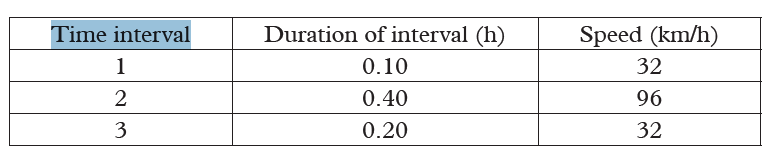 (a) How far does the car go in the first interval? (b) Determine the total distance of the journey. (c) Plot a graph of speed against time for this journey. (d) Indicate the area on your graph which corresponds to the first 22.5 km/h of travel.